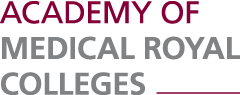 Global Health Curriculum Group Lead - RoLE Profile OverviewIn our increasingly interdependent world, global health is of relevance to all healthcare professionals. Population movement and shifting disease patterns mean that healthcare professionals practicing in the UK are now challenged to deliver effective healthcare to multicultural societies with diverse needs.  Clinicians are increasingly being asked to take on leadership roles that would benefit from an understanding of global health issues, such as the impact of globalisation on health.The Intercollegiate Global Health Junior Doctors' Working Group (now Global Health Curriculum Group) was formed in 2010 through invitations to all Royal Medical Colleges, the Faculty of Public Health, the Royal College of Nursing and the Royal College of Midwifery, facilitated by the Academy of Medical Royal Colleges' (AoMRC) International Forum.  This group provides an intercollegiate approach to promoting the inclusion of more global health learning opportunities within postgraduate training.  The Intercollegiate Global Health Junior Doctors’ Working Group undertook a gap analysis of current postgraduate training in global health. Eleven postgraduate medical and surgical curricula were reviewed; only six contained any specific global health competencies, and these were limited in content and inconsistent across curricula. However, all eleven curricula contained numerous generic competencies for which a global perspective could be advantageous.  After securing funding from the Academy of Medical Royal Colleges' (AoMRC) International Forum via the Department of Health Bilateral Support Fund for International Development, the Global Health Curriculum group has consulted wide-ranging stakeholders in order to produce a framework of generic, core competencies in global health for all postgraduate health professionals. The framework is adaptable for use by different health professional cadres/specialties. The focus is on “what the UK based health professional needs be able to do”, and it is accompanied with examples of how training to achieve these competencies.  Acknowledging that each cadre/specialty has their own requirements and priorities for curriculum development, the group hopes that this work will facilitate the incorporation of a global health perspective to aspects of individual curricula. In the longer term, these competencies may provide a starting block for the development of a tiered approach to global health training. This would allow the development of clinician’s dual trained in global health and another relevant specialty, providing a future cohort of global health leaders.  As a multidisciplinary approach is key to global health, these dual trained physicians would not work in isolation as “global health doctors”, rather they would help to bridge the gap between their relevant specialties and facilitate health system strengthening in general.We anticipate that the post holder will enjoy working with the Global Health Curriculum Group, a motivated and passionate group of individuals, and will have opportunity to develop their understanding of global health issues, project management skills, and experience of working with medical and educational leaders from Royal Colleges. Funding is available to cover expenses of the post holder, however there are no funds to pay a stipend or salary.Role PurposeIn this role you will enable the Global Health Curriculum Group to maximise its influence and impact on Global Health education and training for Healthcare Professionals. The role will focus on proactively engaging with health professionals and their relevant training bodies to improve the provision of global health training for postgraduate trainees in health.  You will:Build on our existing relationships with health professionals to continue disseminating and supporting implementation of the global health competencies that have been developedUse our data, e.g. the outputs of our consultations and workshops to present our findings in a variety of educational and academic fora and crucially for presentation to the relevant training bodies. Represent the Global Health Curriculum Group externally at the Academy of Medical Royal Colleges’ Global Health Group, Medical Royal Colleges and faculties, Royal College of Midwifery and Nursing, service user groups, third sector organisations, healthcare professionals networks, research organisations such as universities, policy makers, and networks and forums)Have a desire to innovate and explore other pieces of work which would fit within the aims of the Global Health Curriculum GroupKey DutiesLeading the Global Health Curriculum Group in the development of their Global Health workScheduling and coordinating one to two workshops with curricular leads from Royal Colleges and Faculties at the start of 2016.Liaising with postgraduate training bodies in the implementation of the Global Health Competencies that have been developed.Work with the Global Health Curriculum Group to identify, develop and maintain relationships with external organisations and networks for the benefit of the project (e.g. working with the Academy of Medical Royal Colleges, Medical Royal Colleges and faculties, Royal College of Midwifery and Nursing, service user groups, third sector organisations, healthcare professionals networks, research organisations such as universities, policy makers, and networks and forums) GeneralTo be open to change and demonstrate a flexible and adaptable approachTo work collaboratively with others and be a supportive and effective team memberTo ensure that all activities undertaken on behalf of Global Health Curriculum Group, externally or internally, are executed in accordance with the overall aims of the coalition This is not intended to be an exhaustive list. Your role profile may be subject to change.Person SpecificationA successful candidate will be able to:Lead a diverse group of health professionals in realising their objectivesUse strong interpersonal and communication skills, both written and verbal, to build relationships, negotiate and persuade a wide range of audiences.Demonstrate a commitment to working co-operatively with others and an understanding of how to influence others to achieve objectives in an effective wayUnderstand what needs to be done; stretches to deliver it effectively demonstrating a positive ‘can do’ attitude, stretches their performance standards and balances long term requirements against short term objectivesRelevant ExperienceA successful candidate will have experience of:Working as a health professional  Presenting information externally for example presentations or training sessionsLeadership and/or management Educational ExperienceSPECIFIC SKILLS, KNOWLEDGE & PERSONAL QUALITIESA successful candidate will:Have the desire to improve the provision of global health in postgraduate trainingPossess understanding of key global heath conceptsBehave pro-actively, looking for and maximising opportunities and relationships Be able to commit to working an average of four hours per week, and be willing to do more than this during periods when the work load is increasedPossess good communication skills, including communicating verbally and in writing for high level external representation and ability to tailor communications to different audiences. 
Anyone who would like to apply for this role should email their CV and a covering email/ letter to sarah.walpole@hyms.ac.uk before midnight on 6th NovemberFor further information about the job role, please contact sarah.walpole@hyms.ac.uk 